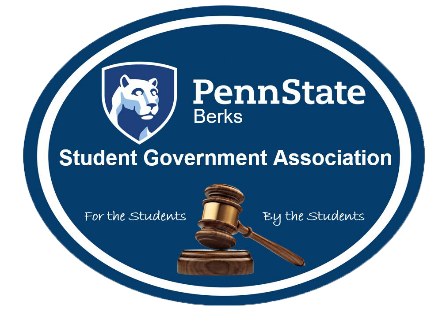 Student Government AssociationMeeting Minutes October 11th, 2017Call to order:-12:17PM(Elina takes the attendance)Vice Presidential Address: Alex: Hi everyone, I hope you are having a great 7 and a half week of the semester. Ryan and Duffy will not be here so I will be running the meeting.Taylor (Honors): So movesTaylor (Theater): So secondNo discussion/opposed/abstentionsApproval of agenda:Taylor (Theater): So moves.Taylor (Honors): So second.Old Business:-Lego League Presenter-Adopt a trail -New clubs voted in New Business:Alex: This past weekend the staff went to CCSG. We were able to represent you guys and we were got to meet with the common wealth. We are trying to do campus collaboration and get other campuses to collaborate with Berks. Later on the staff will have reports about committees they attended. We will have no general meeting next Wednesday during common hour, we will have a mandatory presidents meeting and you will get the chance to talk with Manpreet. If you are not being funded by SGA it is not required but it is recommended. Don’t forget the budgets are due by October 30th at 5PM at Campus Life. We have to vote on the new club budgets.Manpreet: As you all know last week I presented the suggested allocations. Out of 5 clubs, there was one appeal. Today we will vote on the other 4 clubs. Only club appealed was robotics club.Alex: Do I have a motion to approveTaylor (Honors): So moves.Taylor (Theatre): So seconds.No discussion/opposed/abstentionsAlex: So that will be the budgets for next semester for those clubs.Manpreet: Budgets for next semester are due by October 30th 5PM.Open Forum:(Black Student Union)(CAB): CAB Calendar events due by Nov. 13thStaff Reports:Argnysse: Spoke on CCSG shadowing and committee meeting. Katie: CCSG committee asks for survey on student issues on campus. This will be emailed out on Qualtrix. The questions will be different for each campus but if you have any ideas of issues we have that could help me let me know. We are thinking of doing advisor SRTEs. Steve: Went up to CCSG for governmental affairs. The big topic was state budget. There hasn’t been anything really finalized on who gets what amount. How this correlates to you is the big topic was to push the email from President Barron. Speak up to help get Penn State the money they need. That was basically the gist of it. Jenn: I am representing Berks for Student Affairs. They want to streamline common hour 5 days a week. They also want to help students with change of campus. They want to have step stones to help students get involved. They want to make a Penn State app and student engagement portal. Nicolette: IT Desk is in Gaige.Club Events:DECA: Still looking for volunteers for walk.BBT: Basketball event 6:30-8pmBowling Team: Sunday Glow bowling event 9-11pmPRSSA: Fundraising event next Tuesday at Anthony’sDance Team: Sweet Ride event tonight, need a flyerSki and Snowboarding: Outback fundraiser next Tuesday Campus Life Reports:Angie: 2 things. Everyone has probably seen this week at Berks. I am more than happy to advertise your event in this week at berks send me an email with date time location and description if you can have that sent to me the Thursday before. Second, reminder if you are setting up a fundraiser off campus, you still should submit all-purpose form in regard to events. This lets me know that you’re having event and any conflicting events. So please make sure you are filling that out. If you are bringing speakers, you need to let me know 4-5 weeks ahead of time. Teri-: The University has placed a hold for students who have not completed immunization. Across the University there are 5,000. This campus we have 400 and these students will not be able to schedule. Pay attention to emails and tell roommates and classmates that if they do not comply they cannot schedule classes next semester. Now, everybody’s favorite topic. The library. What’s happening?  I just met with John Shank and I’ve been in close contact with him this week. He updated what is happening and you all received an email. It is currently being taken care of professionally and thoroughly and as quickly as possible. We are not going to guess when it will open because that is the worst thing we can do. We are asking for patience. The IT desk is now in Gaige, librarians in Franco, the staff is around. What you need to do is give us patience and watch your email. John and I will keep you as updated as possible as we know this is of interest to all of you. What he is trying to do is to keep services up and running or get as many services up and running as possible. The goal this week is to get the circulation desk up this week. I will send an email when that happens. They are going to start getting things up online in stages. Does anyone have questions?Alex: Does this mean the circulation desk located in the library or somewhere else?Teri: Yes, in the library. This means you will be able to take books out. If you know Mr. Shank. He is very cooperative. We will work with you as best as we can.Ski and Board: When you do sign a book out, will you have to stay in the library with it?Teri: No, he is going to be very lax with these things and he will not find you if it’s not back in time. Anything else?Theatre: So what exactly happened?Teri: We had a mold problem that bloomed. This summer was unusually wet. An HVAC system that has been replaced has not helped the situation either. But they have a mold problem. Theatre: Just library or books?Teri: Damage is minimal but every book will be cleaned.Teri: Tables will be opened later, next. Step team: When will circulation desk start?Teri: Goal is this week but we will keep you posted. Teri: Everything other than circulation desk will be closed down.	Closing statement:Alex: Thank you Teri. Just a reminder the president should’ve received an email for the mandatory president meeting next week. Senators can show up if you’d like to. It will be in this same room. Make sure your president and club are discussing events for next semester. Good luck to everyone taking midterms. Adjournment:Taylor (Honors): So moves.Miguel (DECA): So second.No discussion/opposed/abstentions